             Engage to Change                   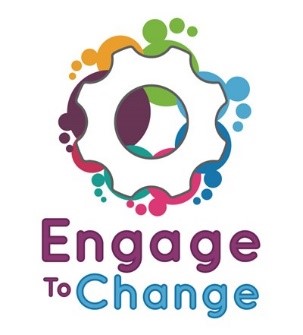 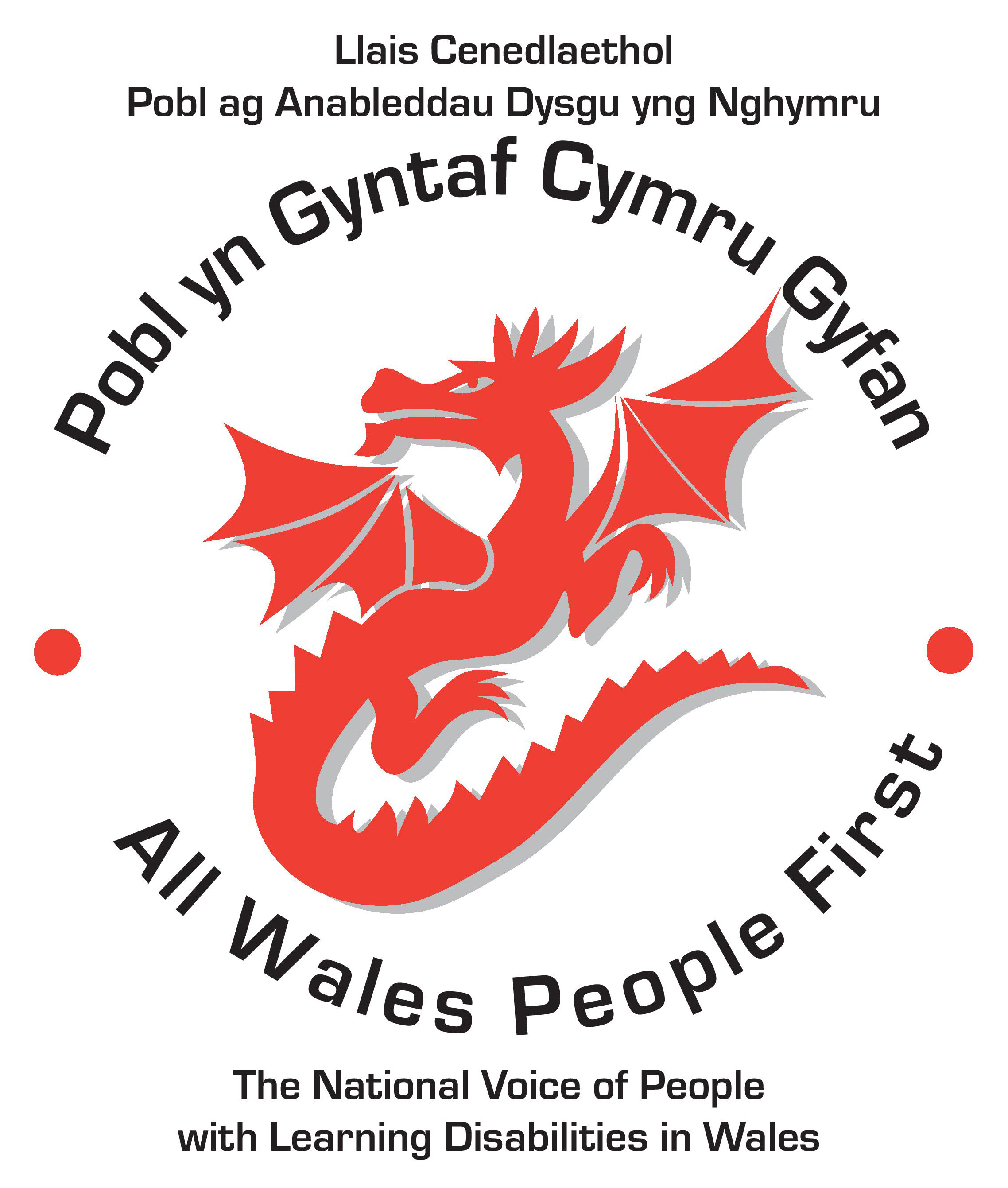 Llysgennad ProsiectDisgrifiad Swydd / Manylion PersonolNod y swydd: Prosiect 5 blynedd i greu a chefnogi cyfleoedd gwaith hir dymor ar gyfer pobl ifanc 16 - 25 oed gydag anabledd dysgu a/neu anhawster dysgu, yn cynnwys ASD, wrth drefnu lleoliadau gwaith a datblygu eu sgiliau gwaith.Bydd y prosiect yn trefnu amrediad o sesiynau, sgyrsiau, dyddiau agored ac ymweliadau ag ysgolion a darpar gyflogwyr er mwyn symbylu pobl i fod yn rhan o’r project. Fel llysgennad byddwch yn cynrychioli a hyrwyddo’r prsiect yn y digwyddiadau hyn. Cyflog: (graddfa NJC pwynt 18) £18,070 Cyfatebol llawn amser.Oriau: 10 diwrnod y flwyddyn (sy'n cyfateb i 75 awr y flwyddyn)Atebol i: Prif Lysgennad.Lleoliad: Bydd y rôl yn gofyn i chi deithio ledled y sir rydych chi'n byw ynddi a'r ardaloedd sirol cyfagos. Yn y lle cyntaf bydd 3 Llysgenhadon yn cwmpasu Cymru gyfan. Bydd manylion yr ardaloedd a gwmpesir yn cael eu trafod gyda'r ymgeiswyr llwyddiannus. Prif ddyletswyddauTrafod y prosiect a’ch profiad gwaith gyda grwpiau bach o bobl ifancTrafod y prosiect a’ch profiad gwaith gyda darpar gyflogwyrYmweld ag ysgolion i annerch ffeiriau gwaithDosbarthu taflenni a ffurflenni cais i ddarpar fyfyrwyr prosiectCymryd rhan mewn sesiynau ffotograffiaeth ar gyfer deunydd hyrwyddo. Amodau arbennigBydd deiliad y swydd yn hyrwyddo'r prosiect Engage to Change a manteision cyflogaeth a rhaid eu bod wedi cael eu cyflogi drwy'r prosiect.Manylion personolDewisir deiliaid y swyddi yn dilyn cyfweliadau ac fe drefnir sesiynau hyfforddi ar gyfer pob llysgennad.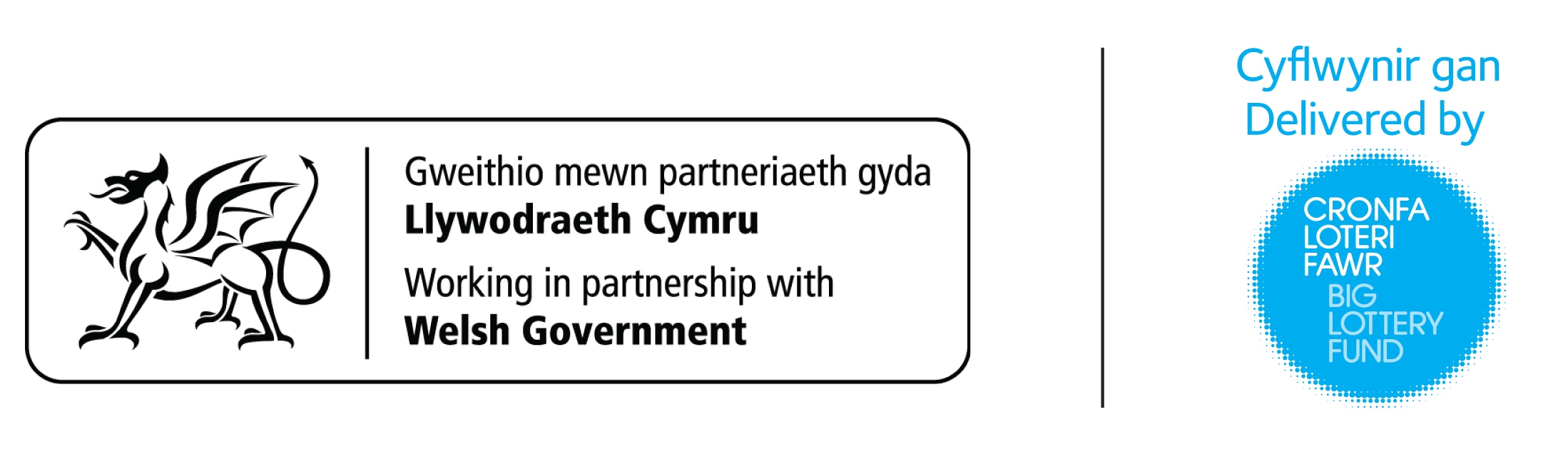 Hanfodol DymunolProfiad /cymwysterauWedi eich cefnogi drwy brosiect Engage to ChangeRhaid i chi fod wedi eich cyflogi Sgiliau / galluoeddSgiliau cyfathrebu llafar daGweithio ar liwt eich hun neu fel rhan o dîmGallu teithio’n annibynnolGwybodaeth am brosiect Engage to Change.Profiad o siarad â grwpiau o bobl.profiad o hyrwyddo rhywbethPersonolDibynadwyCyfrifol